Естественнонаучная грамотность школьников через решение задач PISAАвтор доклада:Щербинина Галина Ивановна, учитель биологии ЛГ МАОУ «СОШ №3»Считаю, что в современном образовании стоит задача не только в приобретении определенного объема знаний, но и его понимания, приобретение знаний путем самостоятельного поиска, логики мышления и применении на практике. Для развития личности школьника, его социальной активности и практической профессиональной направленности, развития универсальных учебных действий, применяю на уроках биологии в 6-10 классах задачи PISA. Под естественнонаучной грамотностью в исследовании PISA понимается способность использовать естественнонаучные знания для постановки вопросов, освоения новых знаний, объяснения естественнонаучных явлений и формулирования выводов, основанных на научных доказательствах в отношении естественнонаучных проблем; понимать основные особенности естествознания как формы человеческого познания; демонстрировать осведомленность о влиянии естественных наук и технологий на материальную, интеллектуальную и культурную сферы жизни общества; проявлять активную гражданскую позицию по вопросам, связанных с естествознанием. В 2024 году естественнонаучная грамотность будет ведущим компонентом в оценке образовательной грамотности школьника.Компетентность - непосредственный результат образования, выражающийся в овладении определенным набором способов деятельности, который социально востребован, является предметом запроса работодателей и государства. Перечень ключевых компетентностей лежащих в основе задач PISA. ─ Рефлексивная компетентность позволяет самостоятельно ставить задачи, осваивать знания и умения необходимы для их решения, выявлять пробелы в своих знаниях и умениях, позволяет гибко изменять свою индивидуальную образовательную траекторию, строить собственную профессиональную карьеру. ─ Технологическая компетентность позволяет осваивать и грамотно применять технологии, технологически мыслить в различных ситуациях. ─ Проектная компетентность позволяет моделировать образ будущего и обеспечить своими действиями его воплощение в жизнь, способствует продуктивной деятельности. ─ Коммуникативная компетентность позволяет использовать ресурс коммуникации для решения задач. ─ Информационная компетентность позволяет принимать осознанные решения на основе осмысленной информации. ─ Социальная компетентность позволяет использовать ресурсы других людей и социальных институтов для решения задач. Для конструирования задач в логике РISА необходимо сочетание трех основных компонентов (осей). (Слайд 4)Специфика задач PISA заключается в том, что условия и вопросы заданы как самостоятельные, они на первый взгляд не связаны друг с другом. Связать условия и вопросы – задача ученика.Для подобного «связывания» необходимо привлечение личного опыта, дополнительной информации, необходима работа с контекстом. Отсюда и дизайн задач PISA – они чаще всего представляют собой описание ситуации (кейс), взятые из реальной жизненной практики. Ни условия задачи, ни форма вопроса не привязаны жестко к предметной ситуации. Напротив, перевод жизненной ситуации в предметную и составляет трудность задач. Каждая задача – ситуация, случай, требующие решения. Вопрос и условия задачи соотносятся с личным опытом, дополнительной информацией из других разделов, следовательно, задачи PISA являются интегрированными. Познавательный уровень задач Составляя задачи в формате PISA необходимо учитывать их следующие признаки: (Слайд 7)Задачи в формате PISA позволяют учителю решить одновременно несколько задач: ─ оценить уровень развития письменной компетенции учащихся, т. е. насколько ученик в состоянии разобраться в тексте и найти из него необходимую информацию; ─ оценить уровень развития предметных знаний и умений; ─ оценить уровень развития общеучебных умений и навыков (интеллектуальных, познавательных, культуру письменной и устной речи и т.д.). ─ оценить способность самостоятельно приобретать знания и выбирать способы деятельности, необходимые для успешной адаптации в современном мире, т. е. результативно действовать в нестандартных ситуациях; ─ формировать познавательный интерес к предмету через развитие исследовательской компетенции; ─ способствовать сравнению прогресса учащихся в отношении каждого учебного предмета и образования в целом; ─ определять пути для понижения различий между текущими и ожидаемыми результатами. (Слайд 8-10)Специфика вопросов к текстам заключается в том, что они требуют их сопоставления, отбора, обнаружения недостающих элементов для восстановления полной информационной картины. Например: В теме о глобальных экологических катастрофах (10-11 класс), в вопросе задана ситуация спора (две группы школьников по-разному отвечают на вопрос о причинах возможной гибели человечества). От ученика требуется включиться в диалог. Для того, чтобы сделать это, он должен еще раз пересмотреть все представленные данные и: 1) выбрать те, которые помогут ему сформулировать собственное понимание проблемы; 2) определить какой информации ему не хватает для такого формулирования. Таким образом, задачи этого типа требуют определенной стратегии чтения: сначала беглого знакомства со всей представленной в текстах информацией, затем «прицельное», возможно, неоднократное возвращение к текстам, анализ содержащейся в них информации с определенной целью. 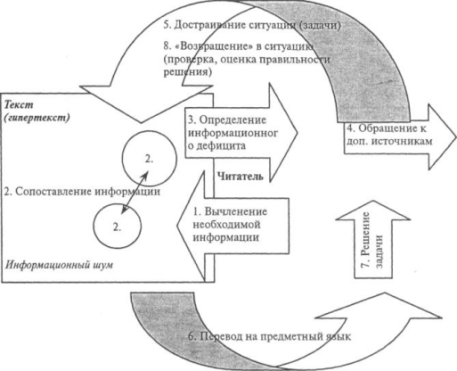 Рис. Структурная схема построения аналитической конструирующей задачи Информационные задачиЗадачи этого типа направлены на поиск точной информации в тексте о биосфере и сохранении воздушной среды – атмосферы, загрязнение атмосферы углеводородами, снижение активности фотосинтеза, лесные пожары и тд. Запрос на определенную информацию возникает в конкретной ситуации: нужно узнать, как получить углекислый газ в лаборатории, когда необходимо проводить известкование почвы, какую площадь земли занимают леса, как изменилось содержание углекислого газа в атмосфере за последние 200 лет. Для такого типа задач характерна поисковая стратегия чтения. Поиск точной информации может быть частью и аналитической задачи, и интерпретационной задачи. Главные умения, требующиеся при решении подобных задач: сформулировать запрос на информацию и ориентироваться в структуре разного рода текстов. 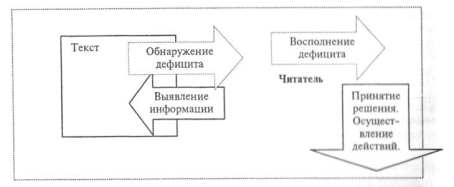 Рис. Структурная схема построения информационной задачи. Задача носит информационный характер и требует от ученика следующих действий: 1) определить, какая информация нужна для решения конкретной практической задачи; 2) определить, содержится ли эта информация в предлагаемом тексте (в данном случае обращение к дополнительным источникам не требуется); 3) сделать выводы на основе найденной информации, т.е. использовать найденную информацию. Интерпретационные задачиВ задачах этого типа является значимым смысловой план текста. В задачах используются художественные тексты. Подобные задачи направлены на удержание и соотнесение двух планов текста: фактологического (событийного) и смыслового (символического), ибо именно смысловой план делает текст художественным. Этим объясняется внимание к незначимым деталям текста (с точки зрения описываемых событий) 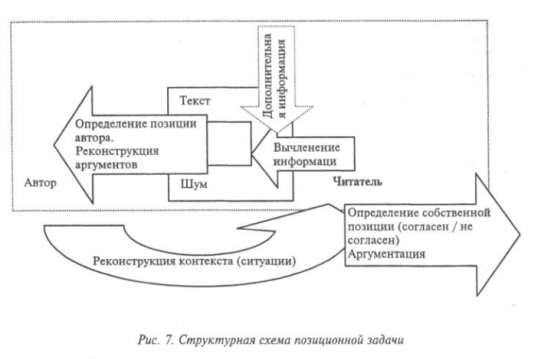 Позиционные задачиЗадача такого типа предполагает определение: 1) позиции автора, аргументы; 2) собственной позиции, ее аргументацию. Текст содержит материал для реконструкции позиции автора. Одним из важных умений, требующихся для решения подобных задач, является умение отделять фактологическую составляющую текста от интерпретационной. Варианты задачи: 1) текст содержит несколько позиций, одна из которых - позиция автора; 2) текст содержит несколько позиций, при этом авторская позиция не предъявлена. 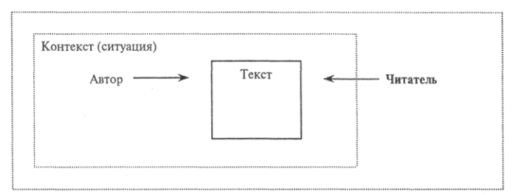 Из опыта работы  по развитию предметных и коммуникативных компетенций учащихся, по предмету биология были подобраны аналитические задачи в формате PISA по теме «Биосфера» 10 класс. Пример (задача интегрирована со знаниями химии):Запасы кислорода в атмосфере составляет 1,5*1015 тонн, а сжигается ежегодно 1*1010 тонн. Население земного шара выдыхает ежедневно около 1 080 000 000 тонн углекислого газа, и около 1 265 000 000 тонн его выделяется при сжигании на производстве и транспорте.Группа I. Увеличение населения и развитие промышленности привели к росту потребления кислорода. Например, каждая машина с бензиновым двигателем, прошедшая 15 тыс. км, потребляет 4350 кг О2, современный пассажирский самолет при полете в течение 9 часов расходует 50-70 тонн кислорода. В результате при ускоренных темпах технического прогресса сокращение кислорода произойдет на 1/3 через 160-180 лет. Организм человека чувствует снижение концентрации кислорода более чем на 1%.Человечеству может грозить гибель от недостатка кислорода примерно через 160-180 лет. Доказательством может служить данный график: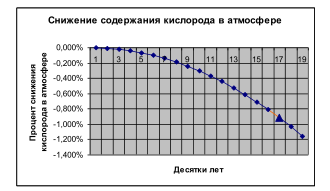 Группа II. Другие учащиеся утверждали, что люди погибнут от удушья значительно раньше. Каждая машина, прошедшая 15 км, выбрасывает 3250 кг углекислого газа, 530 кг угарного газа, промышленность ежедневно выбрасывает в атмосферу около 1,5 млн. тонн углекислого газа.Поступление углекислого газа в атмосферу за счет сжигания ископаемого топлива характеризует график: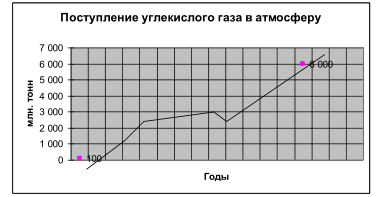 А как считаете вы, грозит ли гибель человечеству? Если да, то каковы пути ее предотвращения? В процессе решения задачи мнения обучающихся разошлись, но результат достигнут вовлечением в активную беседу, спор по аргументам задачи и результат был достигнут, сделаны выводы.Как оценить работу обучающихся с применением задач данного типа?Оценка выполнения заданий:Умения, необходимые учащимся для решения данных заданий:Умение давать развернутый ответ на вопрос в свободной форме;умение представлять информацию под вывод;умение переходить от одного вида текста к другому;умение приводить известные знания для решения задач;расчетные аргументы;владение предметными навыками;умение работать с составными текстами. Удерживать разные позиции, требующие реконструкции замысла текста;умение использовать результаты предыдущих решений для данного задания.Отдельные задачи в формате PISA использую на различных этапах урока с целью формирования исследовательских умений, познавательного интереса учащихся.Набор заданий в формате PISA используются как диагностические и как обучающие, поскольку ученик приобретает новые знания и новые навыки. Привлечение межпредметной информации в процессе решения данных задач способствует более глубокому и осмысленному усвоению программного материала, учащиеся приобретают и совершенствуют практические умения выявлять причинно-следственные связи между явлениями, процессами. При этом создаются благоприятные условия для осмысленного понимания фактов, теории, законов, конкретизации и углубление раннее приобретенных знаний по физике, химии, биологии, экологии. (Примеры задач - слайды 11-14).ОтметкаЗа что дается оценка2Текст кейса не прочитан, задача не решена. Нет объяснения, аргументов, предложений, выводов. Текст прочитан не осмысленно, суть задачи не понята, аргументы не найдены, выводов нет.3Текст прочитан, суть задачи понята, 1 аргумент  представлен с поправками, гипотеза слабо ориентирована на задачу, вывода нет 4Текст прочитан, задача имеет гипотезу и пути решения, аргументы найдены не в полном объеме, вывод имеет корректировку, не связаны метапредметные знания.5Текст прочитан, аргументы найдены, гипотезы представлены, пути решения имеются, вывод сделан в полном объеме, применение метапредметных знаний, практических применений.Автор даёт согласие на размещение данного текста доклада на образовательном портале города Лангепаса в рамках проведения Августовского педагогического совета 2021 года.